附註：進場順序      (1)07：55-08：00 低年級       (2)08：00-08：05 中年級      (3)08：05-08：10 高年級花蓮縣花蓮市中正國民小學106學年度第2學期開學典禮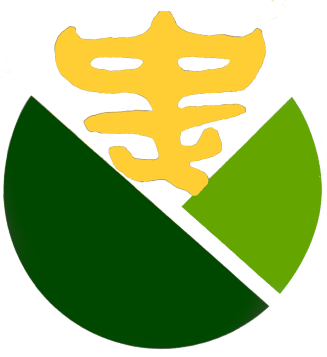 時間：107年02月27日(二) 08：10-09：10。二、地點：本校學生活動中心。三、參加對象：全校師生。四、流程如下：花蓮縣花蓮市中正國民小學106學年度第2學期開學典禮時間：107年02月27日(二) 08：10-09：10。二、地點：本校學生活動中心。三、參加對象：全校師生。四、流程如下：花蓮縣花蓮市中正國民小學106學年度第2學期開學典禮時間：107年02月27日(二) 08：10-09：10。二、地點：本校學生活動中心。三、參加對象：全校師生。四、流程如下：時間項目備註08：10-08：12典禮開始司禮小組08：10-08：12向師長行早安禮、向同學互道早安禮司禮小組08：12-08：17頒發上學期六年級學習領域成績評量表現優良教務處08：17-08：35各處室報告(教務處、學務處、輔導室、總務處)各處室主任08：35-08：500206花蓮地震災後校園安心輔導輔導室08：50-09：10「友善校園」宣導生教組長09：10-禮成各班導師